FC Motagua vs. CD OlimpiaThey will meet for the second time in history in the SCL, in the previous one CD Olimpia won 2-0 in a single match in the quarterfinals on December 2, 2020, at the Chelato Uclés National Stadium (Maylor Nuñez and Deybi Flores).CD Olimpia (was Champion in 2017) and FC Motagua (Runner-up in 2018, 2019 and 2021).FC Motagua and CD Olimpia are the teams with the most points in SCL history with (54 and 46 respectively) and with the most wins (14) each.CD Olimpia with (48) goals and FC Motagua with (42) are the teams with the most goals scored in SCL history.FC Motagua have not conceded a goal in 16 games and CD Olimpia in 12.RECORD IN THE LIGA NACIONAL OF HONDURASCD Olimpia wins the All-Time Serie G- 266 W-98 D- 107 L- 61 GF- 288 GA-221FC Motagua won the last 2 games, in the Clausura 2021-22 Semifinals (1-0) goal by Paraguayan Roberto Moreira (05-15-2022) and 1-0 goal by Argentine Mauro Ortíz (Match Day 7 Torneo Apertura 1-09 -2022) on May 15, 2022 at the Chelato Uclés stadium.The last victory of CD Olimpia vs. FC Motagua was on April 6, 2022: 1-2 (Juan Delgado for Motagua; Yustin Arboleda and Michaell Chirinos scored for CD Olimpia) Match Day13 of the 2021-2022 Torneo Clausura. (last 20 matches in the Honduran Liga Nacional):1. 1/SEP/2022: FC Motagua 1-0 CD Olimpia (Mauro Ortíz), Match Day 7, Torneo Apertura2. MAY/15/2022: CD Olimpia 0-1 FC Motagua (Roberto Moreira), SF - Clausura 2021/22.3. MAY/12/2022: FC Motagua 1-1 CD Olimpia (Roberto Moreira; Michaell Chirinos), SF - Clausura 2021/22.4. APR/6/2022: FC Motagua 1-2 CD Olimpia (Juan Delgado; Yustin Arboleda and Michaell Chirinos), Match Day 13 - Clausura 2021/22.5. FEB/12/2022: CD Olimpia 2-0 FC Motagua (Brayan Moya; Roberto Moreira), Match Day 5 - Clausura 2021/22.6. NOV/6/2021: CD Olimpia 0-0 FC Motagua, Match Day 11 - Apertura 2021/22.7. AUG/23/2021: FC Motagua 3-2 CD Olimpia (Christopher Meléndez and Walter Martínez; Carlos Pineda (own goal), Yustin Arboleda and Eddie Hernández), Match Day 4 - Apertura 2021/22.8. MAY/19/2021: CD Olimpia 1-0 (4-3) FC Motagua (Jerry Bengtson), Final - Clausura 2020/21.9. MAY/16/2021: FC Motagua 2-1 CD Olimpia (Roberto Moreira and Josué Villafranca; Jerry Bengtson), Final - Clausura 2020/21.10. APR/24/2021: CD Olimpia 0-0 FC Motagua, Match Day 9 - Clausura 2020/21.11. FEB/28/2021: FC Motagua 1-2 CD Olimpia (Óscar García; José García and José Pinto), Match Day 4 - Clausura 2020/21.12. 10/JAN/2021: CD Olimpia 0-0 FC Motagua, Final - Apertura 2020/21.13. 6/JAN/2021: FC Motagua 1-3 CD Olimpia (Rubilio Castillo; Jerry Bengtson, Eddie Hernández and Raúl Santos (own goal), Final - Apertura 2020/21.14. NOV/01/2020: CD Olimpia 2-1 FC Motagua (Jerry Bengtson and Diego Reyes; Rubilio Castillo), Match Day 9 - Apertura 2020/21.15. 15/OCT/2020: FC Motagua 0-0 CD Olimpia, Match Day 4 - Apertura 2020/21.16. 14/MAR/2020: FC Motagua 4-1 CD Olimpia (Rubilio Castillo, Renieri Mayorquín and Kevin López x2; Jerry Bengtson), Match Day 13 - Clausura 2019/20.17. FEB/02/2020: CD Olimpia 1-2 FC Motagua (Yustin Arboleda, Roberto Moreira and Gonzalo Klusener), Match Day 5 - Clausura 2019/20.18. NOV/30/2019: CD Olimpia 2-0 FC Motagua (Jorge Benguché and Jerry Bengtson), Apertura 2019/20.19. NOV/3/2019: CD Olimpia 2-0 FC Motagua (Jorge Benguché x2), Match Day 5 - Apertura 2019/20.20. 6/OCT/2019: FC Motagua 1-2 CD Olimpia (Marcelo Estigarribia, Matías Garrido and Jorge Benguché), Match Day 13 - Apertura 2019/20.FC Motagua and CD Olimpia met in 10 finals in the history of the Honduran Liga Nacional since 1985, of which FC Motagua managed to win 7 and Olimpia 3.It will be match number 4 between Honduran teams in SCL history.For the first time in the history of the SCL, 3 teams representing Honduras qualified for the Semifinals (FC Motagua, CD Olimpia and Real España).It will be the 4th SCL match at the José de la Paz Herrera Uclés stadium, since its name change in 2022.In the previous 3 matches, the home team did not lose or concede goals. FC Motagua wins 2-0 vs. Cibao FC and CD Olimpia 1-0 vs. Municipal Sports (R16 - 2022); 0-0 draw between FC Motagua and Tauro FC (QF - 2022).FC MOTAGUA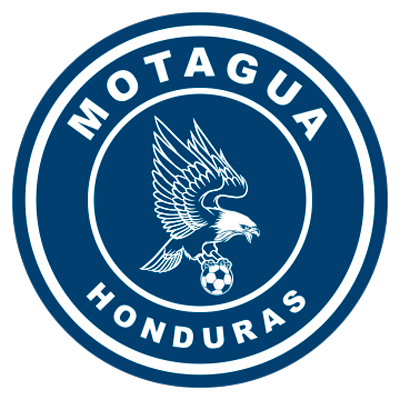 SCL RECORD: G-32 W-14 D-12 L-6 (GF-42 GA-28). TOP SCORERS: Kevin López (HON) 8, Roberto Moreira (PAR) 7, Rubilio Castillo (HON), Juan Pablo Montes (HON) 5.TOP ASSISTS: Kevin López (HON) 7, Matías Galvaliz (ARG) 6, Omar Elvir (HON) 4, Wilmer Crisanto (HON) 2, Marco Tulio Vega (HON) 2.PLAYERS WITH MOST GAMES: Jonathan Rougier (ARG) 30, Kevin López (HON) 28, Roberto Moreira (PAR) 26, Walter Martínez (HON) 25, Marcelo Pereira (HON) 24.SAVES: 80. GOALKEEPERS: Jonathan Rougier (ARG) 76, Mario Licona (HON) 4. CLEAN SHEETS: 16. Jonathan Rougier (ARG). He is the goalkeeper with the most saves in SCL history with (76) and clean sheets (16). Rougier made (21) saves in 2018, (22) in 2019, (4) in 2020, (20) in 2021 and (9) in 2022. He has started all 6 SCL Semifinals matches.SCL SF RECORD: G-6 W-2 D-3 L-1 (GF-9 GA-5). SF TOP SCORERS: Juan Pablo Montes (HON) 3, Kevin López (HON) 2, Marcelo Pereira (HON) 1, Marcelo Estigarribia (ARG) 1, Marco Tulio Vega (HON) 1, Roberto Moreira (PAR) 1. Montes, now plays for CD Olimpia.   SF TOP ASSIST: Omar Elvir (HON) 2, Matías Galvaliz (ARG) 2, Marco Tulio Vega (HON) 1, Roberto Moreira (PAR) 1, Wilmer Crisanto (HON) 1, Diego Auzqui (ARG) 1.SCL SF RECORD: Qualifies in 3 of the semi-finals he played.2018, defeated Tauro FC of Panama. Lost 2-1 in the first leg, Won 2-0 at home.2019, vs. Alianza FC SLV. Drew 1-1 in the first leg, Won 3-0 at home2021 vs. FC Forge CAN. Draw 2-2 on aggregate and advanced on the away goal rule.SCL PENALTY SHOOT OUS: (4). WON (3). LOST:( 1). 
Triumph 15-14 vs. Comunicaciones FC (GUA), SCL 2020 Preliminary Round after drawing 2-2 in regulation time, Estadio Nacional Chelato Ucles.Triumph 4-3 vs. Alianza FC (SLV), round of 16 in 2020, at the Cuscatlán stadium, after a 1-1 draw.Loss 4-2 vs. Real Estelí (NCA) play off for the 2021 SCCL after drawing 2-2, Estadio Nacional Chelato Ucles.Triumph 5-4 vs. Tauro FC (PAN), SCL 2022 Quarterfinals, after drawing 0-0 in both games.SCL FIRST LEG MATCHES RECORD: G-13 W-6 D-4 L-4.BRACES (5): Juan Pablo Montes (HON) vs. Portmore United in QF 2018, Rubilio Castillo (HON) vs. Portmore United in QF 2018, Rubilio Castillo (HON) vs. Herediano in the 2018 Final, Kevin López (HON) vs. Universitario in R16 2021 and Roberto Moreira Aldana (PAR) vs. Marathon in QF 2021.FC Motagua Semifinals has scored 9 goals: 4 plays, 4 headers and 1 penalty.TOP PLAYERSEddie Hernandez (HON). He has played with both teams and won titles with both clubs. 31-year-old Eddie Hernandez has scored 1 goal in 3 SCL games in the 2022 SCL and as a CD Olimpia player he scored 2 goals in 5 SCL games.Roberto Moreira (PAR). He played in 4 of the 5 matches against CD Olimpia in 2022 and scored 3 goals. Moreira has scored 5 goals in his last 16 games vs. CD Olimpia. The Paraguayan forward scored 1 goal and 1 assist in the SCL semifinals.Marcelo Pereira (HON). He has played in 24 games in the SCL. In Concacaf club tournaments he has 30 games. in the 2022 SCL he has played 388 minutes with 141 correct passes (95% passing effectiveness).CD OLIMPIA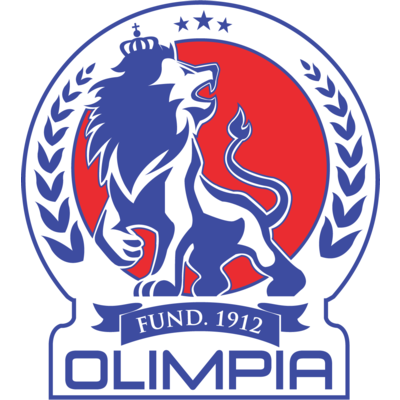 SCL RECORD: G-22 W-14 D-4 L-4 (GF-48 GA-14). TOP SCORERS: Michaell Chirinos (HON) 6, Roger Rojas (HON) 5, Jerry Bengtson (HON) 5, Carlo Costly (HON) 4, Jorge Benguché (HON) 4.TOP ASSIST: Michaell Chirinos (HON) 7, Edwin Rodríguez (HON) 4, Alexander López (HON) 3, Roger Rojas (HON) 2, José María Pinto (HON) 2, Jorge Álvarez (HON) 2, Brayan Moya (HON) 2.PLAYERS WITH MOST GAMES: Germán Mejía (HON) 14, Michaell Chirinos (HON) 14, Jerry Bengtson (HON) 12, Jorge Benguché (HON) 12, Brayan Moya (HON) 12.SAVES: 79 GOALKEEPERS: Edrick Menjívar (HON) 41, Donis Escober (HON) 19, Harold Fonseca (HON) 19. CLEAN SHEETS: 12.Edrick Menjívar (HON). He is the goalkeeper with the most saves in the 2022 SCL with (26) in 386 minutes played. He has only conceded 3 goals and has 2 clean sheets vs. Diriangén FC made 9 saves and in the Round of 16 he completed 17 saves and 13 clearances vs. Municipal of Guatemala.SCL SF RECORD: G-5 W-2 D-2 L-1 (GF-11 GA-6). SCL SF TOP SCORER: Roger Rojas (HON) 3, Michaell Chirinos (HON) 2, Jorge Benguché (HON) 2, Carlo Costly (HON) 1, Alexander López (HON) 1, Jesús Canales (HON), Jorge Álvarez (HON) 1.SCL SF TOP ASSISTS: Michaell Chirinos (HON) 2, Alexander López (HON) 1, Brayan Moya (HON), Jorge Álvarez (HON) 1, Ever Alvarado (HON) 1.SF RECORD:2017 vs. Plaza Amador PAN won the series 8-2 on aggregate (1-7 and 1-1).2019, was eliminated by eventual champion Deportivo Saprissa 4-3 on aggregate. They won 2-0 in the first leg and lost 4-1 in the second leg.2020, was eliminated by eventual champion LD Alajuelense, 5-4 on penalty kicks after drawing 0-0 in a single match at Alejandro Morera Soto.PENALTY SHOOT OUTS: (2). WON: 1. LOST: 1.4-1 win vs. Santos de Santos de Guápiles of Costa Rica, in the 2017 Final, after drawing 1-1 on aggregate, Costa Rica's National Stadium.Loss 5-4 vs. LD Alajuelense CRC after drawing 0-0 in a single game in the 2020 Semifinals, Alejandro Morera Soto stadium.RECORD IN FIRST LEG MATCHES IN THE SCL: G-10 W-6 D-1 L-3.BRACES (5): Carlo Costly vs. Alianza FC (QF 2017), Roger Rojas and Michaell Chirinos vs. Plaza Amador (SF 2017), Jorge Benguche vs. Saprissa (SF 2019) and Eddie Hernandez vs. Inter MT of Surinam (R16 2021).100% of CD Olimpia's goals in the semifinals (11) in the SCL were scored by Hondurans.CD Olimpia is undefeated in 8 matches in the SCL (6W-2E) scoring 24 goals and conceding only 3.In 6 of their last 8 SCL matches, Olimpia have not conceded a goal. And he kept the clean sheet in 12 of the 22 games in the SCL (54.6%).
CD Olimpia has the best goal effectiveness (28.6%) in the 2022 SCL.TOP PLAYERSMichaell Chirinos (HON). He has scored 6 goals and has 7 assists in the SCL. He has scored two goals against FC Motagua in 13 matches, all in 2022.Juan Pablo Montes (HON). The former captain of FC Motagua played in 4 Semifinal matches in the SCL and scored 3 goals and is along with his compatriot Roger Rojas (who scored 3 goals in 2017) they are the top scorers in the semifinals (Montes scored vs. Tauro FC in 2018 and Alianza FC in 2019).Jerry Bengtson (HON). He has scored 6 goals in the last 18 games vs. the FC Motagua team where he played in 2011 and 2012. Bengtson is one of CD Olimpia's top scorers in the 2022 SCL with (2) along with Brayan Moya, Michaell Chirinos and Jorge Benguché.SemifinalsSemifinalsSemifinalsSemifinalsSemifinalsSemifinals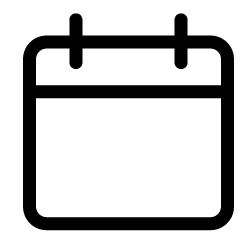 October 5 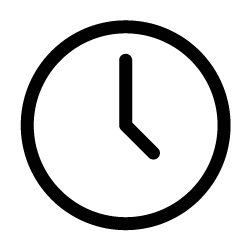 9 PM EDTFC MOTAGUA(HON)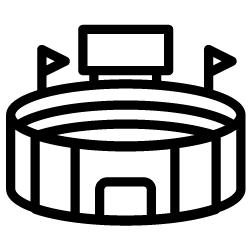 Chelato UclésCD OLIMPIA(HON)